АККРЕДИТАЦИОННАЯ ФОРМА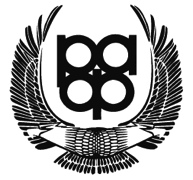 